          《在线课堂》学习单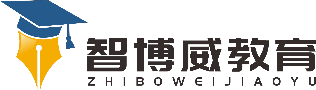          班级：         姓名：       单元数学3年级下册第2单元《笔算除法》课题用估算解决问题温故知新填一填:81÷4≈               800÷9≈(  )                  （  ）自主攀登例8：小红一家三口去欢乐宾馆住宿，住了3天，住宿费一共是267元，每天的住宿费大约是多少钱？267÷3≈100（元）      267÷3≈90（元）(300)                  （270）答：每天的住宿费大约是      元。例9:今天一共摘了182个菠萝，每箱装8个，一共有18个纸箱，够装吗？多少个纸箱才能装下?18≈20                      182÷8=22（个）……6（个）20×8=160(个)               22+1=23（个）答：18个纸箱      装。     个纸箱才能装下。        稳中有升我们4个班共捐款362元，平均每个班大约捐款多少钱？说句心里话